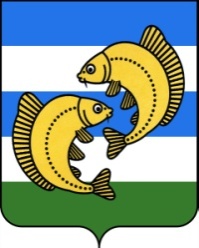 Курганская областьЧастоозерский районЧастоозерская районная ДумаРЕШЕНИЕот    17 июля  2019  года                                                                   №    235с.     Частоозерье О присвоении звания «Почётный гражданин Частоозерского района»   На основании Устава муниципального образования Частоозерского района, решения Частоозерской районной Думы от 24.04.2014года № 305 « Об утверждении Положения  «О присвоении звания «Почётный гражданин Частоозерского района»,  протокола  общественной комиссии по рассмотрению    кандидатур    на    присвоение  звания «Почётный гражданин Частоозерского района» от 15.07.2019 года     № 1  Частоозерская районная Дума РЕШИЛА:1.  Присвоить звание «Почётный гражданин Частоозерского района»:-    Емельяновой Зинаиде Александровне;-    Колмачихину Михаилу Иосифовичу;-    Орловой Любовь Алексеевне.2.   Опубликовать настоящее решение на официальном сайте Администрации Частоозерского района.3.  Настоящее решение вступает в силу после подписания.Председатель Частоозерской районной Думы                         В.А. Исаков